 Тестові завданняЩо вкриває більшу частину Землі?А. Гірські породи.Б. Міста і села.В. Вода.Яку  із перерахованих рослин використовують у їжу?А. Бавовник.Б. Рис.В. Тютюн.Навколо чого Земля щорічно здійснює один  оберт?А. Місяць.Б. Марс.В. Сонце.Що відбувається з водою, коли вона кипить?А. Вона випаровується.Б. Вона змінює колір.В. В ній припиняється утворення бульбашок.Де міститься найсолоніша вода?А. У річці.Б. У високогірному озері.В. В океані.Якщо ти викинеш вказані нижче предмети, то який з них згниє швидше за все?А. Скляна пляшка.Б. Пластикова пляшка.В. Огризок яблука.Чому миття рук може вберегти тебе від хвороб?А. Це захищає шкіру від пересихання.Б. При цьому змиваються мікроби.В. Руки стають теплішими.Від чого найбільше залежить, якого зросту ти будеш, коли виростеш?А. Від зросту твоїх батьків.Б. Від зросту твоїх братів і сестер.В. Від твоєї ваги.Яка частина рослини отримує більше всього води?А. Стебло.Б.  Коріння.В. Листки. Коли тінь від дерева буде найкоротша?А. У полудень.Б. Вранці.В. Ввечері.  Що із перерахованого потрібно, щоб виникла веселка?А. Туман і хмари.Б. Сонячне світло і хмари.В. Сонячне світло і дощ. Яка з цих тварин не відкладає яєць?А. Курка.Б. Бегемот.В. Черепаха. Що знаходиться всередині мильних бульбашок?А. Вода.Б. Мило.В. Повітря. Яке із перерахованих небесних тіл найгарячіше?А. Земля.Б. Сонце.В. Місяць. Під час зважування валізу спочатку поставили на ваги і зважили, а потім поклали на бік і знову зважили. У якому випадку ваги покажуть більшу масу?А. Коли поставили валізу.Б. Коли поклали на бік.В. В обох випадках ваги покажуть однакову масу. Яка із тварин харчується тільки рослинами?А. Кролик.Б. Їжак.В. Ведмідь. Який газ, що міститься у повітрі потрібен людині для дихання?А. Водень.Б. Вуглекислий газ.В. Кисень. Де знаходять велику кількість металів, наприклад, залізо, алюміній?А. У нафтових родовищах.Б. У воді.В. У гірських породах. Якщо предмет  не тоне у воді, то з чого він виготовлений?А. З дерева.Б. З каменю.В. Із заліза.Якщо предмет притягується магнітом, то з чого він виготовлений?А. З дерева.Б. З каменю.В. Із заліза. Закрита скляна пляшка, заповнена водою, була залишена на ніч в морозильній камері. Зранку виявилося, що пляшка тріснула. Чому це відбулося? А. Через тиск льоду. Б. Через збільшення об’єму води при замерзанні. В. Скло замерзло і перетворилося в лід.Яка тварина не є комахою?А. Павук.Б. Комар.В. Бджола. Яка із наведених  нижче груп складається тільки з об’єктів живої природи?А. Кролик, птах, вулкан.Б. Кролик, насіння, птах.В. Насіння, птах, вітер. Нижче подано інформацію про погоду у трьох містах. У якому з них, імовірніше за все, йшов сніг?А. Сонячно,+10° С. Б. Хмарно, +8° С.В. Хмарно, -8°С.У якій місцевості краще всього вирощувати пшеницю?А. Біля підніжжя гори.Б. На схилі гори.В. На вершині гори. Оля спостерігає за повним Місяцем. Через який приблизно період часу буде наступний повний Місяць?А. Через тиждень.Б. Через місяць.В. Через рік. У рослин жовті квіти. Що із перерахованого нижче краще за все пояснює, чому квіти жовті?А. Було дуже тепло, коли вони цвіли.Б. Щодня йшов дощ.В. У предків цих рослин були жовті квіти. Яка особливість зайця допомагає йому рятуватися від зайвого тепла?А. Великі вуха.Б. Довгі ноги.В. Маленький хвіст. Що є джерелом живлення пуголовка жаби?А. Риба.Б. Сонце.В. Ряска. У жаркий і вологий день у повітрі багато водяної пари. Що станеться з водяною парою в повітрі, якщо стане дуже холодно?А. Вона зникає.Б. Вона конденсується.В. Вона стає холодною. У мішку з рисом були знайдені личинки. Що із перерахованого нижче найкраще пояснює, як вони туди потрапили?А. Вони потрапили в мішок з повітря.Б. Вони були в самому рисі.В. Вони вилупилися із яєць, відкладених комахами.Що з нижче перерахованого розчиняється у воді?А. Цукор.Б. Залізна стружка.В. Дерев’яна стружка. В саду у Марини з’явилися рослини, які вона не саджала. Як це могло статися?А. Марина посадила цю рослину і забула про це.Б. Хтось інший посадив рослину туди.В. Насінини цієї рослини приніс вітер або птахи.Чому потрібно обдумано використовувати розчини для знищення комах у саду?А. Це шкодить рослинам.Б. Можна знищити і корисних для рослин комах.В. Шкода комах. Скільки промінців у сніжинки?А. 5Б. 6В. 7 Який процес відбувається, коли вода переходить з газоподібного стану до рідкого?А. Випаровування.Б. Конденсація.В. Кругообіг. Який процес відбувається, коли вода переходить з рідкого стану до газоподібного?А. Випаровування.Б. Конденсація.В. Кругообіг . Який газ виділяється під час дихання живих організмів?А. Азот.Б. Кисень.В. Вуглекислий газ. Якого газу у повітрі найбільше?А. Кисню.Б. Водню.В. Азоту. Який ґрунт є найродючішим?А. Глинозем.Б. Чорнозем.В. Бурозем. Що не входить до складу ґрунту?А. Вода.Б. Повітря.В. Залізна руда.Знайди рядок, в якому одна рослина зайва.А. Дуб, сосна, липа.Б. Береза, калина, горобина.В. Ялина, клен, горіх.Банан – це:А. Дерево.Б. Кущ.В. Трав’яниста рослина. Що є найнеобхіднішим для хижих птахів?А. Міцні і великі крила.Б. Міцний і великий  дзьоб.В. Міцний і великий хвіст. Яка із перерахованих тварин з’їдає за день найбільшу кількість їжі?А. Слон.Б. Лев.В. Кит. Яка серед наведених тварин є всеїдною?А. Свиня.Б. Заєць.В. Баран. Чому комаха коник зеленого кольору ?А. Тому що їсть багато трави.Б. Для маскування.В. Щоб бути гарною. Де розташовані органи нюху у мурахи?А. На лапках.Б. На черевці.В. На вусиках. Які «професії» відсутні у мурашнику?А. Лікарі.Б. Солдати.В. Няньки. Яка морська тварина  є рибою?А. Дельфін.Б. Акула.В. Кит. Яка з цих риб мешкає у морі?А. Лящ.Б. Камбала.В. Щука. Якої  морської риби не існує?А. Риба-молот.Б. Риба-пила.В. Риба-рубанок. За якою ознакою тварину відносять до комах?А. Вона має крила.Б. Вона має вусики.В. Вона має 6 лап. За якою ознакою тварину відносять до риб?А. Вона вміє плавати.Б. ЇЇ тіло вкрите лускою.В. В неї є плавці. За якою ознакою тварин відносять до птахів?А. Їхнє тіло вкрите пір’ям.Б. Вони вміють літати.В. Вони мають крила. Яка пташка є найменшою на Землі?А. Синиця.Б. Папуга.В. Колібрі Який птах є найбільшим на Землі?А. Орел-беркут.Б. Страус.В. Пінгвін. Що захищає птахів від холоду та перегрівання?А. Пір’я.Б. Жир.В. Шкіра.Яку лікарську рослину використовують при хворобі шлунку, печінки?А. Калину.Б. Звіробій.В. Чебрець. Яку лікарську рослину використовують для зниження температури тіла?А. Липу.Б. Ромашку.В. Звіробій. Яка країна не межує з Україною?А. Молдова.Б. Франція.В. Польща. З якою країною Україна має найдовший кордон?А. З Росією.Б. З Молдовою.В. З Білоруссю. Яка гора є найвищою вершиною Карпат?А. Роман-Кош.Б. Говерла.В. Магура. Яке озеро є найбільшим в Україні?А. Синевир.Б. Ялпуг.В. Світязь. Яке озеро в Україні є найглибшим?А. Синевир.Б. Ялпуг.В. Світязь Як змінюють колір для позначення на карті більш глибоких ділянок водної поверхні?А. Вибирають більш темний колір.Б. Вибирають більш світлий колір.В. Додають відтінки інших кольорів. Що таке географічна карта?А. Це збільшене зображення місцевості. Б. Це зменшене зображення місцевості.В. Це дійсне зображення місцевості. Як перекладається слово «глобус»?А. Модель Землі.Б. Земля.В. Куля. Яка водойма є штучною?А. Озеро.Б. Ставок.В. Болото. Якими є за висотою Українські Карпати?А. Високими.Б. Середніми.В. Низькими. Якими є за висотою Кримські гори?А. Високими.Б. Середніми.В. Низькими. Де на території України випадає найбільше опадів протягом року?А. У Кримських горах.Б. На Поліссі.В. У Карпатських горах. Як називаються гірські луки у Карпатах?А. Яйла.Б. Полонини.В. Модрини. Де розташовані Карпатські гори?А. На заході України.Б. На сході України.В. На півдні України. Яку назву має наш рідний край?А. Полісся.Б. Поділля.В. Волинь Де розташоване місто Вінниця?А. На Придніпровській височині.Б. На Подільській височині.В. На Придніпровській низовині. Хто є першим українським космонавтом?А. Юрій Гагарін.Б. Леонід Кравчук.В. Леонід Каденюк. Чому відбувається зміна дня і ночі на Землі?А. Тому що Земля обертається навколо Сонця.Б. Тому що Земля обертається навколо Місяця.В. Тому що Земля обертається навколо своєї осі. Чи бувають на Місяці дощі?А. Так. Б. Ні.В. Дуже рідко. На що направлена  Земна вісь?А. На Сонце.Б. На Полярну зірку.В. На Місяць. Що відбувається з тривалістю ночі після 22 грудня?А. Тривалість ночі збільшується.Б. Тривалість ночі зменшується.В. Тривалість ночі не змінюється. Що таке Телурій?А. Модель обертання Землі довкола Сонця.Б. Модель Всесвіту.В. Модель Землі.У якому напрямку рухається Земля навколо своєї осі? А. Зі сходу на захід.Б. Із заходу на схід.В. З півночі на південь. Що відбувається з довжиною тіні гномона від сходу Сонця до полудня ?А. Збільшується.Б. Зменшується.В. Не змінюється. У яке море впадає річка Дніпро?А. У Чорне море.Б. В Азовське море.В. У Каспійське море.У яке море впадає річка Південний Буг?А. В Азовське море.Б. У Каспійське море.В. У Чорне море. Що відбувається з усіма рідинами при охолодженні?А. Вони розширюються.Б. Вони стискаються.В. Залишаються у первинному стані.У виготовленні яких приладів використовують властивість рідини стискатися або розширятися при зміні температури?А. У барометрах.Б. У флюгерах.В. У термометрах. Що станеться з рідиною у трубці термометра при зануренні у гарячу воду?А. Залишиться у первинному стані.Б. Підніметься.В. Опуститься. Як ти будеш діяти, якщо в тебе розбився термометр?А.Тихо зберу пролиту рідину та викину її. Б. Піду з місця пригоди, ніби нічого не трапилось.В. Покличу дорослого та розповім йому про те, що трапилось. Що є причиною того, що на небі не можна знайти однакових хмаринок?А. Сонце.Б. Вітер.В. Вони утворюються на різній висоті та при різних температурах. Що відбувається з водою на поверхні водойм під дією сонячних променів?А. Конденсується.Б. Випаровується.В. Фільтрується. Як називають людей, які займаються передбаченням погоди?А. Синоптики.Б. Погодники.В. Гідрологи.Чому восени відбувається листопад?А. Стає холодніше.Б. Припиняється насичення листя водою.В. Мало сонячного світла. Яка з цих рослин є багаторічною?А. Чорнобривець.Б. Троянда.В. Айстра. Щоб картопля проросла швидше, як потрібно її покласти у землю?А. Паростками догори.Б. Паростками донизу.В. Немає значення. Плоди якого дерева схожі на гарбузи, а за смаком нагадують картоплю?А. Каучукове дерево.Б. Хлібне дерево.В. Гарбузове дерево. Плоди якої рослини у лісі можуть замінити мило?А. Кінського каштана.Б. Дуба.В. Шипшини. Де краще сховатися під час грози?А. Під дубом.Б. Під березою.В. Під ліщиною.У чому краще зберігати насіння рослин?А. У пластиковій пляшці.Б. У паперовому пакетику.В. У целофановому пакетику.Як правильно збирати гриби?А. Зривати руками.Б. Викопувати лопаткою.В. Зрізати ножем. Який гриб росте найшвидше?А.  Дощовик.Б. Боровик.В. Опеньок. Що є головною частиною гриба?А. Шапка.Б. Ніжка.В. Грибниця.Як бджілка повідомляє іншим бджолам про те, що вона знайшла нове нектарне поле?А.Особливим дзижчанням.Б. Особливим танком.В. Особливим укусом. Скільки очей у бджоли?А. 5.Б. 2.В. 3. Чому свійські птахи не відлітають у вирій?А. Вони привикли до своїх господарів.Б. У них завжди є їжа.В. У них є де жити. Що відбувається з температурою тіла тварин, які впадають у зимову сплячку?А. Підвищується.Б. Знижується.В. Не змінюється. Що примушує перелітних птахів летіти у вирій?А. Голод.Б. Холод.В. Мрія побачити далекі краї. Що є першим у ланцюгу живлення?А. Хижа тварина.Б. Рослина.В. Травоїдна тварина. Який лід, порівнюючи з водою?А. Легший.Б. Важчий.В. Однаковий. Яка температура повітря під шаром снігу взимку?А. Нижча,ніж зовні.Б. Вища, ніж зовні.В. Така сама, як зовні. Яка  пташка не летить у вирій?А. Зозуля.Б. Соловей.В. Чечітка. Чого не варто класти в годівничку?А. Насіння бур’янів.Б. Чорний хліб.В. Білий хліб. Яка буде погода, якщо під вікнами зранку воркують голуби?А. Дощова.Б. Сонячна.В. Вітряна. Яка буде погода, якщо курчата ховаються під квочку?А. Дощова.Б. Сонячна.В. Вітряна. Що віщує сюрчання коників на луці  до самої ночі?А. Холод.Б. Спеку.В. Вітер. Яке повітря легше?А. Тепле.Б. Холодне.В. Прохолодне. Які птахи передають своє гніздо у спадковість?А. Зозулі.Б. Солов’ї.В. Лелеки. Який жук «катається на ковзанах» по воді?А. Плавунець.Б. Водолюб.В. Водомірка. Спів якого птаха не почуєш у лісі?А. Зозулі.Б. Жайворонка.В. Солов’я. Яка тварина риє свою нору не в лісі?А. Землерийка.Б. Борсук.В. Лисиця. Букет яких квітів не нарвеш у лісі?А. Ряст.Б. Медунка.В. Волошка. Вінок з яких квітів не сплетеш на луці?А. Мак.Б. Фіалка.В. Ромашка. Яка рослина не росте біля водойм?А. Тимофіївка.Б. Стрілолист.В. Рогіз. Якої рослини не існує в природі?А. Лисохвіст.Б. Водоцвіт.В. Стрілолист. Яка пташка швидко бігає  і трусить хвостиком?А. Деркач.Б. Плиска.В. Чапля. Що є головною ознакою ґрунту?А. Пухкість.Б. Крихкість.В. Родючість. У якій воді легше плавати – прісній чи солоній?А. У солоній.Б. У прісній.В. Однаково. Що таке галузка?А. Маленька гілка дерева, куща; паросток трав’янистої рослини.Б. Зерна, призначені для посіву.В. Сухе гілля, хмиз. Що таке огудина?А.Стебла високої повзучої рослини.  
Б.Збір бджіл біля вулика, які голосно гудуть. 
В. Квітка з зеленими пелюстками. Що збирають з квітів бджоли, джмелі?А. Мед.Б. Нектар.В. Сік. Яке вугілля при спалюванні дає більше тепла?А. Буре.Б. Кам’яне.В. Буре і кам’яне дає однакову кількість тепла. Де в Україні знаходяться найбільші родовища кам’яного вугілля?А. У Закарпатті.Б. На Поліссі.В. На Донбасі. Що таке терикони?А. Насип з порожніх порід.Б. Луки у Карпатах.В. Річкові долини. Де в Україні знаходяться найбільші родовища залізних руд.А. У Донецькому басейні.Б. На Поліссі.В. У Криворізькому басейні. Де можна чітко побачити лінію горизонту?А. На закритій місцевості. Б. У лісі. В. На відкритій місцевості. Як називаються темно-червоні птахи з великими міцними дзьобами, які виводять своїх пташенят навіть у сорокаградусний мороз?А. Снігурі.Б. Дятли.В. Шишкарі. Що значить «вміти орієнтуватися на місцевості»?А. Вміти знаходити найкоротший шлях.Б. Вміти визначати основні сторони горизонту.В. Добре знати всі стежки і доріжки на місцевості. Що є найбільшим природним багатством зони мішаних лісів?А. Ґрунти.Б. Річки.В. Ліси. Визнач правильний ланцюг живлення.А. Жолуді → кабан → вовк.Б. Вовк → жолуді → кабан.В. Кабан → вовк → жолуді. Що є найбільшим природним багатством зони лісостепу?А. Безкраї степи.Б. Краса краєвидів.В. Родючі ґрунти. На які корисні копалини багата Вінницька область?А. Кам’яне вугілля.Б. Граніт.В. Залізні руди. Знайди рядок, у якому вказаний правильний порядок розвитку рослини.А. Насіння, паросток, доросла рослина, квітка, плід.Б. Насіння, доросла рослина, паросток, квітка, плід.В. Насіння, паросток, плід, доросла рослина, квітка. Чому білка, заєць, вовк, лисиця ведуть взимку активний спосіб життя?А. Не можуть улаштувати для себе зимове житло.Б. Шукають собі їжу.В. Не бояться морозів. Що таке природа?А. Усе, що дихає, живиться, росте, розмножується, вмирає.Б. Усе, що нас оточує, крім того, що зроблено руками людини.В. Усе, що нас оточує. Вибери рядок, в якому вказані істотні ознаки багаторічної рослини.А. Проростають із насіння, не квітнуть, квітки і плоди з’являються на другий рік.Б. Навесні проростають із насіння, влітку та восени квітнуть, дають плоди з насінням і відмирають.В. Мають кореневища, цибулини, бульби, з яких виростають нові     рослини, квітнуть, дають плоди з насінням . Що таке вісь Землі?А. Уявна лінія, якою небо ніби з’єднуються із поверхнею Землі.Б. Шлях, яким Земля рухається навколо Сонця.В. Уявна лінія, що проходить через Північний та Південний полюси. Вибери правильне твердження. А. Земля рухається навколо Сонця по екватору.Б. Земля рухаються навколо Сонця по земній орбіті.В. Земля рухається навколо Сонця по колу. Яка сторона горизонту буде праворуч тебе, якщо опівдні ти станеш обличчям у бік  своєї тіні?А. Захід.Б. Схід.В. Південь. Як визначають напрям вітру?А. За компасом.Б. За хмарами.В. За тією стороною, звідки він дме. Що із природних явищ утворюється, якщо охолодження повітря відбувається низько над землею?А. Град.Б. Сніг. В. Туман. Що зумовлює зміну погоди?А. Зміна напряму вітру.Б. Зміна пір року.В. Зміна температури повітря. Яку корисну копалину в Україні добувають відкритим способом?А. Залізну руду.Б.Торф.В. Нафту. Чому на луках так рясно буяють трави?А. Там мало звірів .Б. Там багато поживних речовин.В. Там достатньо вологи. Яка рослина росте на болотах?А. Чорниця.Б. Журавлина.В. Суниця. Що роблять мурахи з попелицею?А. Їдять.Б. Доять.В. Вбивають. Який жук є найбільшим у Європі?А. Жук-олень.Б. Жук-носоріг.В. Жук-плавунець. Вибери рядок, в якому правильно записано послідовність розвитку комахи.А. Лялечка, яйце, личинка, комаха.Б. Яйце, личинка, лялечка, комаха.В. Яйце, лялечка, личинка, комаха. Де відкладає яйця бабка?А. На надводній частині рослин.Б. На поверхні води.В. Глибоко під водою. Яку назву має сосновий ліс?А. Гай.Б. Бір.В. Діброва. Яке дерево виділяє особливі речовини, які пригнічують розвиток хвороботворних організмів?А. Сосна.Б. Дуб.В. Береза.Практичні завданняЗ’єднай лінією запитання з правильною відповіддю.Що називають			гірські породи, які люди видобуваютьродовищем?			із глибин і використовують для своїх потребЩо таке корисні			тверді, рідкі, газоподібні.копалини?					місце, де породи залягають у великій	кількостіУ яких станах	зустрічаються гірські		рудні, горючі, будівельніпороди в природі?Запиши номери корисних копалин у відповідний стовпчик.1) Нафта;  2) залізна руда; 3) кухонна сіль;  4) торф; 5) крейда; 6) пісок;7) природний газ; 8) мідна руда.Рудні:			Горючі:				Будівельні:___________________________________________________________________________________________________________________________________________________________________________________________________________________________________________________________________________________________________________________________Запиши, у який вид енергії перетворюється електрична енергія увімкненої лампочки.__________________________________________________________________Запиши, яким джерелом енергії є вітер?____________________________________________________________________________________________________________________________________Запиши, у який вид енергії перетворюється сонячна енергія на сонячних електростанціях.__________________________________________________________________Запиши, де доцільно використовувати сонячні батареї.____________________________________________________________________________________________________________________________________Чому енергію, вироблену на вітроелектростанціях, називають «зеленою».__________________________________________________________________Доведи, що енергія вітру є невичерпною.Запиши, у який вид енергії перетворюється енергія рухомої водина гідроелектростанціях.Доведи, що енергія води є невичерпною._________________________________________________________________	Запиши усі частини квіткової рослини.____________________________________________________________________________________________________________________________________Запиши, як називаються листки хвойних рослин.Запиши, де утворюється насіння у хвойних рослин.____________________________________________________________________________________________________________________________________Як оточуюче середовище впливає на рослину та її життя?__________________________________________________________________Запиши по три приклади до кожного стовпчика.Квіткові	Дикі 		Отруйнірослини:	тварини					гриби__________________________________________________________________
____________________________________________________________________________________________________________________________________З’єднай групу рослин з її ознаками.				не мають квіток і плодів, насіння квіткові			утворюється в шишках, мають листки-хвоїнкирослини хвойні	 не мають кореня і квіток, розмножуються рослини	 спорами водорості			мають усі органи, плоди з насінням утворюються				після запилення квітки, найпоширеніша група				не мають справжніх органів, ростуть у водіЗапиши, до яких умов життя пристосувалась зображена рослина. Чому?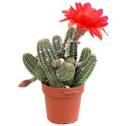 __________________________________________________________________________________________________________________________________________________________________________________________________________________________________________________________________________________________________________________________________________Упізнай зображену рослину. Запиши, яким способом її розмножують.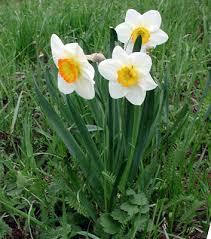 ______________________________________________________________________________________________________________________________________________________________________________________________________Продовж речення.Водні тварини, тіло яких вкрите лускою, - це ___________________________ _________________________________________________________________.Запиши, до якої групи птахів належить ластівка.____________________________________________________________________________________________________________________________________Запиши ознаки пристосування кажана до польоту.__________________________________________________________________________________________________________________________________Продовж речення.Період розмноження у білок розпочинається з ____________________________________________________________________________________________Чим гриби подібні до тварин? Запиши.__________________________________________________________________
__________________________________________________________________
__________________________________________________________________Запиши, як живляться гриби.____________________________________________________________________________________________________________________________________Запиши, чому гриби слід збирати, зрізуючи їх ножем.____________________________________________________________________________________________________________________________________Продовж речення.Збираючи гриби, треба їх ______________________________________________________________________________________________________________Продовж речення.Бактерії, які проникають в організм людини і спричиняють захворювання,називають _________________________________________________________ ________________________________________________________________Віруси є небезпечними для рослин і тварин, тому що _________________________________________________________________________________________________________________________________________________Склади ланцюг живлення, однією з ланок якого був би шпак.____________________________________________________________________________________________________________________________________Продовж речення.Відомі ботанічні сади України: _______________________________________
__________________________________________________________________Продовж речення.У Червону книгу занесені дані про____________________________________ __________________________________________________________________Продовж речення.Тварини, які занесені у Червону книгу потребують__________________________________________________________________
__________________________________________________________________Продовж речення. Природне середовище, яке охороняється в Асканії-Новій, - _________________________________________________________________________________Продовж речення.Ділянки землі, на яких охороняється вся природа і забороняється будь-якадіяльність людини, - це____________________________________________
__________________________________________________________________Запиши, як нервова система керує діяльністю організму.____________________________________________________________________________________________________________________________________Запиши, що таке система органів.____________________________________________________________________________________________________________________________________Запиши, як працюють м’язи.____________________________________________________________________________________________________________________________________Допиши речення.До зміни положення кісток приводить ___________________________________________________________________________________________________.Запиши, як ти дбаєш про правильну поставу.____________________________________________________________________________________________________________________________________Запиши, яке значення має печінка для травлення.__________________________________________________________________________________________________________________________________________________________________________________________________________________________________________________________________________________________________________________________________________Продовж речення.В органах травлення їжа  ___________________________________________
____________________________________________________________________________________________________________________________________Напиши, як ти дбаєш про свої органи дихання.____________________________________________________________________________________________________________________________________Закінчити думку.Глотка, гортань, трахея, бронхи, легені належать до ______________________Напиши, як ти бережеш свою дихальну систему.______________________________________________________________________________________________________________________________________________________________________________________________________Запиши, як ти зміцнюєш серце. ____________________________________________________________________________________________________________________________________Запиши, чому треба дбати про чистоту шкіри.______________________________________________________________________________________________________________________________________________________З’єднай назви органів людини з функціями, що вони виконують.органи	                         забезпечують злагоджену роботутравлення					всіх органів травленням’язи		допомагають рухатися організмуоргани		перетворюють їжу на поживні речовиничуття		дають певне уявлення про навколишній світНапиши, як люди використовують властивість води розчинятидеякі речовини.________________________________________________________________________________________________________________________________________________________________________________________________________________________________________________________________________ Напиши, яка вода потрібна людям для життя. Чому?__________________________________________________________________Запиши п’ять назв великих річок  України.__________________________________________________________________Напиши, де знаходяться значні запаси прісної води на нашій планеті.______________________________________________________________________________________________________________________________________________________________________________________________________ Підкресли ті речовини, які розчиняються у воді. Кухонна сіль, пісок, цукор, борошно, сода, крейда.Напиши, у яких трьох станах перебуває вода в природі.Бурулька, лід, сніг - _____________________________________________стан;дощ, роса - ____________________________________________________стан;водяна пара, туман - ____________________________________________стан.Запиши, що утворюють на поверхні гірської місцевості ріки, які прокладають собі шлях серед скель.  ________________________________________________________________________________________________________________________________________________________________________________________________________________________________________________________________________Чому морська вода солона.____________________________________________________________________________________________________________________________________Запиши, яку роботу виконує вода в природі.__________________________________________________________________Закінчити думку.На схилах насаджують кущі і дерева, щоб запобігти утворенню ______________________________________________________________________________.Запиши, завдяки якій властивості повітря накачаний м’ячпідстрибує вгору.__________________________________________________________________Яка властивість повітря забезпечує взимку існуваннязелених рослин під снігом.Закінчити думку.Повітря при нагріванні ________________________________________________________________________________________________________________Закінчити думку.Повітря – це _______________________________________________________Запиши, яку властивість повітря використовують у будівництві.	Запиши, як називається направлений рух повітря.__________________________________________________________________Запиши, як змінюється температура повітря протягом дня над суходолом.____________________________________________________________________________________________________________________Допиши речення.Направлений рух повітря – це ________________________________________Запиши, що відбувається з погодою, коли змінюється вітер.__________________________________________________________________Запиши, яку погоду приносить південний вітер.__________________________________________________________________Запиши, які організми очищують повітря.__________________________________________________________________Допиши речення .Для охорони повітря від забруднення необхідно … .__________________________________________________________________Запиши, які організми збагачують повітря киснем.Допиши речення.Для дихання людини потрібний ________________________________________________________________________________________________________Допиши речення.Гірська порода – це___________________________________________________________________________________________________________________Запиши назву гірської породи, яка є щільною і пластичною.__________________________________________________________________Запиши, який спосіб добування корисних копалин є найбільш небезпечним для життя людини.__________________________________________________________________Запиши, яким способом добувають вугілля.__________________________________________________________________Запиши, які корисні копалини людина використовує для будівництва пам’ятників________________________________________Запиши, як називається ґрунт, багатий на перегній.__________________________________________________________________Допиши речення.В утворенні ґрунту важливу роль відіграють … .__________________________________________________________________Запиши, навіщо затримувати сніг на полях.__________________________________________________________________Запиши, які живі організми оберігають ґрунт від руйнівної дії  вітрів.__________________________________________________________________Допиши висловлювання.Основа властивість ґрунту - … ________________________________________________________________ВодаЖиття людини неможливе без води. Вибери «так» або «ні»:А	такБ	ніЯкщо «так», то наведи два докази цього.	Доказ 1_________________________________________________________	Доказ 2_________________________________________________________	Хмари приносять людям користь. Вибери «так» або «ні»:А	такБ	ніЯкщо «так», то наведи два докази цього.	Доказ 1_________________________________________________________	Доказ 2_________________________________________________________Де вода, там і життя. Вибери «так» або «ні»:А	такБ	ніЯкщо «так», то наведи два докази цього.	Доказ 1________________________________________________________		Доказ 2_________________________________________________________	Водні розчини використовую щодня. Вибери «так» або «ні»:А	такБ	ніЯкщо «так», то наведи два докази цього.	Доказ 1_________________________________________________________	Доказ 2_________________________________________________________	Явища природи пов’язані з водою.  Вибери «так» або «ні»:А	такБ	ніЯкщо «так», то наведи два докази цього.	Доказ 1_________________________________________________________	Доказ 2_________________________________________________________Звичайна вода має незвичайні властивості. Вибери «так» або «ні»:А	такБ	ніЯкщо «так», то наведи два докази цього.	Доказ 1_________________________________________________________	Доказ 2_________________________________________________________Вода з поверхні планети випаровується безповоротно. Вибери «так» або «ні»:А	такБ	ніДоведи_____________________________________________________________________________________________________________________________	Закупорена пляшка заповнена водою трісне на морозі.   Вибери «так» або «ні»:А	такБ	ніЯкщо «так», то наведи два докази цього.	Доказ 1_________________________________________________________	Доказ 2_________________________________________________________	Вода – руйнівник.  Вибери «так» або «ні»:А	такБ	ніЯкщо «так», то наведи два докази цього.	Доказ 1_________________________________________________________	Доказ 2_________________________________________________________	Вода потрібна рослинам. Вибери «так» або «ні»:А	такБ	ніЯкщо «так», то наведи два докази цього.	Доказ 1_________________________________________________________	Доказ 2_________________________________________________________Воду називають «вічною мандрівницею». Вибери «так» або «ні»:А	такБ	ніЯкщо «так», то наведи два докази цього.	Доказ 1_________________________________________________________	Доказ 2_________________________________________________________Вода – рятівник. Вибери «так» або «ні»:А	такБ	ніЯкщо «так», то наведи два докази цього.	Доказ1__________________________________________________________	Доказ 2_________________________________________________________	 Вода-рідина перетворюється на пару.  Вибери «так» або «ні»:А	такБ	ніЯкщо «так», то наведи два докази цього.	Доказ 1_________________________________________________________	Доказ 2_________________________________________________________	Під час сильних морозів можуть руйнуватися водопровідні труби.  Вибери «так» або «ні»:А	такБ	ніЯкщо «так», то наведи два докази цього.	Доказ 1_________________________________________________________	Доказ 2_________________________________________________________Прісна вода – багатство Землі. Вибери «так» або «ні»:А	такБ	ніЯкщо «так», то наведи два докази цього.	Доказ 1_________________________________________________________	Доказ 2_________________________________________________________	Сильні шторми завдають шкоди судноплавству. Вибери «так» або «ні»:А	такБ	ніЯкщо «так», то наведи два докази цього.	Доказ 1_________________________________________________________	Доказ 2_________________________________________________________	Побутове сміття, нафта, відходи заводів завдають шкоди воді. Вибери «так» або «ні»:А	такБ	ніЯкщо «так», то наведи два докази цього.	Доказ 1_________________________________________________________	Доказ 2_________________________________________________________	Усе живе і неживе на Землі містить воду. Вибери «так» або «ні»:А	такБ	ніЯкщо «так», то наведи два докази цього.	Доказ 1_________________________________________________________	Доказ 2_________________________________________________________	Водойми – це шляхи сполучення. Вибери «так» або «ні»:А	такБ	ніЯкщо «так», то наведи два докази цього.	Доказ 1________________________________________________________		Доказ 2_________________________________________________________	Організми, які живуть у воді називають «санітарами водойм». Вибери «так» або «ні»:А	такБ	ніЯкщо «так», то наведи два докази цього.	Доказ 1_________________________________________________________	Доказ 2_________________________________________________________Автомобілі можна мити в річці або озері. Вибери «так» або «ні»:А	такБ	ніЯкщо «так», то наведи два докази цього.	Доказ 1_________________________________________________________	Доказ 2_________________________________________________________	Вода знаходиться як на поверхні землі, так і під землею. Вибери «так» або «ні»:А	такБ	ніЯкщо «так», то наведи два докази цього.Доказ 1_________________________________________________________Доказ 2_________________________________________________________РослиниРослини належать до живої природи . Вибери «так»  або «ні»:А.  такБ. ніЯкщо «так», то наведи докази цього:Доказ 1_______________________________________________________Доказ 2_______________________________________________________Світ рослин дуже різноманітний. Вибери «так»  або «ні»: А.  такБ. ніЯкщо «так», то доведи.Доказ _______________________________________________________У живленні рослин і тварин існують відмінності. Вибери «так»  або «ні»:А.  такБ. ніЯкщо «ні», то наведи докази цього:Доказ 1_______________________________________________________Доказ 2_______________________________________________________Рослини мають важливе  значення  для природи.  Вибери «так»  або «ні»:А.  такБ. ніЯкщо «так», то наведи докази цього:Доказ 1_______________________________________________________Доказ 2_______________________________________________________Доказ 3 ______________________________________________________Рослини мають важливе значення для життя людей? Вибери «так»  або «ні»:А.  такБ. ніЯкщо «так», то наведи докази цього:Доказ 1_______________________________________________________Доказ 2_______________________________________________________Шипшина – це рослина. Вибери «так» або «ні»:А.  такБ. ніЯкщо «так», то наведи докази цього:Доказ 1_______________________________________________________Доказ 2_______________________________________________________Чи всі рослини розмножуються за допомогою насіння? Вибери «так»  або «ні»:А.  такБ. ніЯкщо «ні», то наведи докази цього:Доказ 1_______________________________________________________Доказ 2 ______________________________________________________Чи всім рослин потрібні однакові умови для росту і розвитку? Вибери «так» або «ні»:А.  такБ. ніЯкщо «так», то наведи докази цього:Доказ 1_______________________________________________________Доказ 2 ______________________________________________________Якого виду рослин на землі найбільше? Доведи і поясни чому.Доказ __________________________________________________________Хвойні  рослини відрізняються від квіткових. Вибери «так» або «ні»:А.  такБ. ніЯкщо «так», то наведи докази цього:Доказ 1_______________________________________________________Доказ 2 ______________________________________________________Культурні рослини відрізняються від дикорослих. Вибери «так»  або «ні»:А.  такБ. ніЯкщо «так», то наведи докази цього:Доказ 1_______________________________________________________Доказ 2 ______________________________________________________ Які культурні рослини ти хотів би вирощувати? Поясни для чого.__________________________________________________________________________________________________________________________ Які способи розмноження культурних рослин ти знаєш? Розкажи і поясни.________________________________________________________________________________________________________________________________________________________________________________ Середовище існування впливає на розвиток рослини. Вибери «так» або «ні»:А.  такБ. ніЯкщо «так», то наведи докази цього:Доказ 1_______________________________________________________Доказ 2 ______________________________________________________ Без чого рослини не можуть існувати. Доведи. __________________________________________________________________________________________________________________________ Всім рослинам однаково потрібно світло. Вибери «так» або «ні»:А.  такБ. ніЯкщо «ні», то наведи докази цього:Доказ 1_______________________________________________________Доказ 2 ______________________________________________________ Всім рослинам однаково потрібно тепло. Вибери «так» або «ні»:А.  такБ. ніЯкщо «ні», то наведи докази цього:Доказ 1_______________________________________________________Доказ 2 ______________________________________________________ Всім рослинам однаково потрібна вода. Вибери «так» або «ні»:А.  такБ. ніЯкщо «ні», то наведи докази цього:Доказ 1_______________________________________________________Доказ 2 ______________________________________________________ Підсніжники і проліски зацвітають у лісах після розпускання листя на деревах. Вибери «так» або «ні»:А.  такБ. ніЯкщо «ні», то наведи докази цього:Доказ __________________________________________________________________________________________________________________________ Рослини вміють пристосовуватись до різних природних  умов.  Вибери «так» або «ні»:А.  такБ. ніЯкщо «так», то наведи докази цього:Доказ 1_______________________________________________________Доказ 2 ______________________________________________________ Людина використовує культурні рослини  в своїх цілях. Вибери «так» або «ні»:А.  такБ. ніЯкщо «так», то наведи докази цього:Доказ 1_______________________________________________________Доказ 2 ______________________________________________________Чи знаєш ти як охороняти рослини? Розкажи._______________________________________________________________________________________________________________________________________________________________________________________Тварини і середовище їх існуванняТварини належать до живої природи. Вибери "так" або "ні":А  такБ  ні Якщо "так", то наведи два докази цього.Доказ 1_________________________________________________________Доказ 2_________________________________________________________ Кажан - це звір. Вибери "так" або "ні":А  такБ  ні Якщо "так", то наведи два докази цього.Доказ 1_________________________________________________________Доказ 2_________________________________________________________Курка - це птах. Вибери "так" або "ні":А  такБ  ні Якщо "так", то наведи два докази цього.Доказ 1_________________________________________________________Доказ 2_________________________________________________________Звірі - найближчі родичі людини. Вибери "так" або "ні":А  такБ  ні Якщо "так", то наведи два докази цього.Доказ 1_________________________________________________________Доказ 2_________________________________________________________Свійські тварини відрізняються від диких. Вибери "так" або "ні":А  такБ  ні Якщо "так", то наведи два докази цього.Доказ 1_________________________________________________________Доказ 2_________________________________________________________Звірі відрізняються від інших тварин. Вибери "так" або "ні":А  такБ  ні Якщо "так", то наведи два докази цього.Доказ 1_________________________________________________________Доказ 2_________________________________________________________Кит - це звір. Вибери "так" або "ні":А  такБ  ні Якщо "так", то наведи два докази цього.Доказ 1_________________________________________________________Доказ 2_________________________________________________________Птахи піклуються про своє потомство. Вибери "так" або "ні":А  такБ  ні Якщо "так", то наведи два докази цього.Доказ 1_________________________________________________________Доказ 2_________________________________________________________Комахи відрізняються від інших тварин. Вибери "так" або "ні":А  такБ  ні Якщо "так", то наведи два докази цього.Доказ 1_________________________________________________________Доказ 2_________________________________________________________Тварини сприяють розселенню рослин. Вибери "так" або "ні":А  такБ  ні Якщо "так", то наведи два докази цього.Доказ 1_________________________________________________________Доказ 2_________________________________________________________Хижих тварин можна назвати "санітарами". Вибери "так" або "ні":А  такБ  ні Якщо "так", то наведи два докази цього.Доказ 1_________________________________________________________Доказ 2_________________________________________________________Риби піклуються про своє потомство. Вибери "так" або "ні":А  такБ  ні Якщо "ні", то наведи два докази цього.Доказ 1_________________________________________________________Доказ 2_________________________________________________________Дельфіни - це риби. Вибери "так" або "ні":А  такБ  ні Якщо "так", то наведи два докази цього.Доказ 1_________________________________________________________Доказ 2_________________________________________________________Птахи відрізняються від інших тварин. Вибери "так" або "ні":А  такБ  ні Якщо "так", то наведи два докази цього.Доказ 1_________________________________________________________Доказ 2_________________________________________________________Риби відрізняються від інших тварин. Вибери "так" або "ні":А  такБ  ні Якщо "так", то наведи два докази цього.Доказ 1_________________________________________________________Доказ 2_________________________________________________________Земноводні відрізняються від плазунів.  Вибери "так" або "ні":А  такБ  ні Якщо "так", то наведи два докази цього.Доказ 1_________________________________________________________Доказ 2_________________________________________________________Ведмеді взимку сплять. Вибери "так" або "ні":А  такБ  ні  Якщо "так", то наведи два докази цього.Доказ 1_________________________________________________________Доказ 2_________________________________________________________ Ластівки на зиму відлітають у теплі краї. Вибери "так" або "ні":А  такБ  ні Якщо "так", то наведи два докази цього.Доказ 1_________________________________________________________Доказ 2_________________________________________________________Птахи вигодовують малят молоком. Вибери "так" або "ні":А  такБ  ні Якщо "так", то наведи два докази цього.Доказ 1_________________________________________________________Доказ 2_________________________________________________________Земноводні п'ють воду. Вибери "так" або "ні":А  такБ  ні Якщо "так", то наведи два докази цього.Доказ 1_________________________________________________________Доказ 2_________________________________________________________Птахи орієнтуються в польоті. Вибери "так" або "ні":А  такБ  ні Якщо "так", то наведи два докази цього.Доказ 1_________________________________________________________Доказ 2_________________________________________________________Тварини дбають про своє потомство. Вибери "так" або "ні":А  такБ  ні Якщо "так", то наведи два докази цього.Доказ 1_________________________________________________________Доказ 2_________________________________________________________Гірські породи. Ґрунти. Тверда поверхня Землі складається з гірських порід. Вибери «так» або «ні».А   такБ    ніЯкщо «так», то наведи два приклади гірських порід, які ти можеш побачити по дорозі в школу.Приклад 1 ________________________________________________Приклад 2_________________________________________________Корисні копалини – це гірські породи. Які використовуються людьми. Вибери «так» або «ні».А   такБ    ніЯкщо «так», то наведи два приклади, як людина використовує гірські породи.Приклад 1 ________________________________________________Приклад 2_________________________________________________Назви дві різних за властивостями гірські породи.1.________________________________________________________2.________________________________________________________Запиши одну відмінність між цими гірськими породами.Розподіли подані корисні копалини по групах. Запиши у таблицю.Кам’яне вугілля, природний газ, нафта, залізна руда, гіпс.Поясни, для чого потрібні людині:крейда ______________________________________________________залізна руда __________________________________________________вугілля ______________________________________________________природний газ ________________________________________________нафта ________________________________________________________Кам’яне вугілля добувають у шахтах. Вибери «так» або «ні».А   такБ    ніПоясни, чому кам’яне вугілля називають «чорним золотом». Наведи два докази цього.Доказ 1 ______________________________________________________Доказ 2_______________________________________________________Щоб добути нафту із надр Землі, в морях будують бурові установки. Вибери «так» або «ні».А   такБ    ніОбґрунтуй, чому нафту називають «рідким золотом». Наведи два докази цього.Доказ 1 ______________________________________________________Доказ 2_______________________________________________________Щоб добути природний газ, на суходолі будують бурові установки. Вибери «так» або «ні».А   такБ    ніЯкщо «так», то наведи дві причини цього.Причина 1 ____________________________________________________Причина 2 ____________________________________________________ Корисні копалини видобувають різними способами. Вибери «так» або «ні».А   так;Б    ні.Якщо «так», то наведи дві причини цього.Причина 1 ____________________________________________________Причина 2 ____________________________________________________ Корисні копалини використовуються людиною в усіх галузях її життя. Вибери «так» або «ні».А   такБ    ніЯкщо «так», то що ти можеш зробити для збереження запасів корисних копалин на Землі. Наведи два приклади.Приклад 1 ____________________________________________________Приклад 2 ____________________________________________________ Розподіли подані корисні копалини по групах. Запиши у таблицю.Торф, пісок, мідна руда, природний газ, вапняк, граніт, залізна руда, кам’яне вугілля.Поясни, чому деякі корисні копалини називають горючими? __________________________________________________________________________________________________________________________ Корисні копалини використовуються людиною в усіх галузях її життя. Вибери «так» або «ні».А   такБ    ніЯкщо «так», то як використовує корисні копалини твоя родина. __________________________________________________________________________________________________________________________ Корисні копалини поділяють на різні види відповідно до їх використання. Вибери «так» або «ні».А   такБ    ніЯкщо «так», то наведи два приклади цього.Приклад 1 ____________________________________________________Приклад 2 ____________________________________________________ Назви дві різних за використанням корисні копалини.______________________________________________________________________________________________________________________Запиши одну відмінність між ними.  Ґрунти утворюються з гірських порід. Вибери «так» або «ні».А     такБ      ніЯкщо «так», то поясни, як  відбувається руйнування гірських порід і їх перетворення на ґрунти. Запиши, з чого складаються ґрунти? ____________________________________________________________________________________________________________________________________________________________________________________________________________________________________________________Доповни речення: Від складу ґрунту залежить його ________________.  Запиши,  що міститься у ґрунті?__________________________________________________________________________________________________________________________Опиши досліди, які це доводять.Дослід 1______________________________________________________Дослід 2 _____________________________________________________ Допиши речення: Джерелом поживних речовин у ґрунті є _______.Поясни, як він утворюється.________________________________________________________________________________________________________________________________________________________________________________________________ Ґрунти утворюються з гірських порід. Вибери «так» або «ні».А     такБ      ніЗапиши основну властивість ґрунтів, що відрізняє їх від гірських порід._____________________________________________________________Наведи  два приклади, які це доводять.Приклад 1 ______________________________________________________Приклад 2 ______________________________________________________ Урожайність рослин залежить від ґрунтів, на яких вони вирощуються. Вибери «так» або «ні».А     такБ      ніЯкщо «так», то наведи два приклади того, як люди можуть допомогти ґрунтам зберегти родючість?Приклад 1 ______________________________________________________Приклад 2 ______________________________________________________ Запиши, з яких гірських порід утворюється ґрунт?__________________________________________________________________________________________________________________________Поясни, для чого потрібно на схилах пагорбів висаджувати дерева і кущі?________________________________________________________________________________________________________________________________________________________________________________________Повітря Від нагрівання       повітря розширюється, від охолодження – стискається. Вибери «так» або «ні»:   А.  такБ. ніЯкщо «так», то наведи докази цього:Доказ 1_______________________________________________________Доказ 2_______________________________________________________Сніг порівнюють із теплою «ковдрою», під якою не замерзають рослини. Вибери «так» або «ні»:А.  такБ. ніЯкщо «так», то доведи.Доказ _______________________________________________________Повітря забруднюється від зловживання отрутохімікатами на полях, від викидів відпрацьованих газів з фабрик, заводів, забруднює повітря і транспорт. Вибери «так» або «ні»:А.  такБ. ніЯкщо «ні», то наведи докази цього:Доказ 1_______________________________________________________Доказ 2_______________________________________________________В країнах, розташованих біля морів, літо прохолодніше, а зима – тепліша. Вибери «так» або «ні»:А.  такБ. ніЯкщо «так», то наведи докази цього:Доказ 1_______________________________________________________Доказ 2_______________________________________________________Вітер сприяє очищенню повітря, яким ми дихаємо. Вибери «так» або «ні»:А.  такБ. ніЯкщо «так», то наведи докази цього:Доказ 1_______________________________________________________Доказ 2_______________________________________________________Без повітря на землі не було б життя. Вибери «так» або «ні»:А.  такБ. ніЯкщо «так», то наведи докази цього:Доказ 1_______________________________________________________Доказ 2_______________________________________________________Зміна погоди залежить від зміни напрямку вітру. Вибери «так» або «ні»:А.  такБ. ніЯкщо «ні», то наведи докази цього:Доказ 1_______________________________________________________Доказ 2 ______________________________________________________Взимку найкраще зігріває хутряний одяг. Вибери «так» або «ні»:А.  такБ. ніЯкщо «так», то наведи докази цього:Доказ 1_______________________________________________________Доказ 2 ______________________________________________________Повітря є всюди. Вибери «так» або «ні»:А.  такБ. ніЯкщо «так», то наведи докази цього:Доказ 1_______________________________________________________Доказ 2 ______________________________________________________ На перерві важливо провітрювати класну кімнату. Вибери «так» або «ні»:А.  такБ. ніЯкщо «так», то наведи докази цього:Доказ 1_______________________________________________________Доказ 2 ______________________________________________________ Повітря – це суміш газів. Вибери «так»  або «ні»:А.  такБ. ніЯкщо «так», то наведи докази цього:Доказ 1_______________________________________________________Доказ 2 ______________________________________________________ Повітря погано проводить тепло. Вибери «так» або «ні»:А.  такБ. ніЯкщо «так», то наведи докази цього:Доказ 1_______________________________________________________Доказ 2 ______________________________________________________ Космонавти і водолази вимушені вдягати   спеціальні скафандри. Вибери «так» або «ні»:А.  такБ. ніЯкщо «так», то наведи докази цього:Доказ 1_______________________________________________________Доказ 2 ______________________________________________________ Повітря допомагає людям. Вибери «так» або «ні»:А.  такБ. ніЯкщо «ні», то наведи докази цього:Доказ 1_______________________________________________________Доказ 2 ______________________________________________________ Вітер може завдавати шкоди людині. Вибери «так» або «ні»:А.  такБ. ніЯкщо «ні», то наведи докази цього:Доказ 1_______________________________________________________Доказ 2 ______________________________________________________ Вітер виконує корисну роботу у природі. Вибери «так» або «ні»:А.  такБ. ніЯкщо «ні», то наведи докази цього:Доказ 1_______________________________________________________Доказ 2 ______________________________________________________ Вітер впливає на життя рослин. Вибери «так» або «ні»:А.  такБ. ніЯкщо «ні», то наведи докази цього:Доказ 1_______________________________________________________Доказ 2 ______________________________________________________ Повітря весь час рухається. Вибери «так» або «ні»:А.  такБ. ніЯкщо «так», то наведи докази цього:Доказ 1_______________________________________________________Доказ 2 ______________________________________________________ Повітрям дихають живі організми у ґрунті. Вибери «так» або «ні»:А.  такБ. ніЯкщо «так», то наведи докази цього:Доказ 1_______________________________________________________Доказ 2 ______________________________________________________Чи знаєш ти, як боротися із забрудненням повітря? Розкажи._______________________________________________________________________________________________________________________________________________________________________________________СонцеЧи залежить життя на Землі від Сонця ?А.	такБ.	ніДоведіть свою думку.Доказ 1______________________________________________________Доказ 2______________________________________________________Чи залежить життя рослин на Землі від Сонця?А.	такБ.	ні     Доведіть свою думку.Доказ 1_________________________________________________________      Доказ 2_________________________________________________________Чи залежить життя тварин на Землі від Сонця? А.	так      Б.	ні     Доведіть свою думку.     Доказ 1_________________________________________________________     Доказ 2_________________________________________________________Чи залежить зміна пір року на Землі від Сонця? А.	так      Б.	ні     Доведіть свою думку.     Доказ 1_________________________________________________________     Доказ 2_________________________________________________________Чи залежить підвищення температури повітря влітку від висоти Сонця над горизонтом? А.	так      Б.	ні     Доведіть свою думку.      Доказ 1_________________________________________________________      Доказ 2_________________________________________________________Чи залежить зниження температури повітря взимку від висоти Сонця над горизонтом?А.	такБ.	ні     Доведіть свою думку.Доказ 1_________________________________________________________Доказ 2_________________________________________________________Чи можна  за допомогою Сонця опівдні  визначити сторони горизонту ? А.	такБ.	ні     Доведіть свою думку.      Доказ 1_________________________________________________________      Доказ 2_________________________________________________________Чи впливає Сонце на неживу природу?А.	такБ.	ні     Доведіть свою думку.Доказ1__________________________________________________________Доказ 2_________________________________________________________Чи впливає Сонце на живу природу?А. такБ. ні     Доведіть свою думку. Доказ 1_________________________________________________________     Доказ 2_________________________________________________________Чи можна енергію Сонця назвати невичерпною? А. такБ. ні     Доведіть свою думку. Доказ 1_________________________________________________________ Доказ 2_________________________________________________________Чи є переваги у використанні сонячної енергії перед енергією, яку отримують при спалюванні корисних копалин? А. такБ. ні     Доведіть свою думку. Доказ 1_________________________________________________________ Доказ 2_________________________________________________________Чи доречно сонячну електростанцію перенести з Криму у нашу місцевість? А. такБ.	 ні     Доведіть свою думку. Доказ 1__________________________________________________________ Доказ 2__________________________________________________________Чи є  Сонце  джерелом життя на планеті? А. такБ.	ні     Доведіть свою думку. Доказ 1__________________________________________________________ Доказ 2__________________________________________________________Чи впливає сонячна енергія на кількість кисню на Землі? Доведіть свою думку.А. такБ.	 ні     Доведіть свою думку. Доказ 1__________________________________________________________ Доказ 2__________________________________________________________Чи зміниться життя на Землі, якщо Сонце погасне. А. такБ.	ні     Доведіть свою думку.Доказ 1___________________________________________________________Доказ 2___________________________________________________________Чи вигідно людям використовувати сонячну енергію? А. такБ.	ні     Доведіть свою думку. Доказ 1__________________________________________________________ Доказ 2__________________________________________________________Чи залежить утворення вітру від Сонця? Доведіть свою думку.А. такБ.	ні     Доведіть свою думку. Доказ 1___________________________________________________________Доказ 2____________________________________________________________Чи допомагає Сонце економити електроенергію? Доведіть свою думку.А. такБ.	ні     Доведіть свою думку. Доказ 1_______________________________________________________ Доказ 2_______________________________________________________Людина та її організм Людина є частиною живої природи.А такБ ніЯкщо так, то доведи.Доказ 1_________________________________________________________Доказ 2_________________________________________________________ Між людиною і тваринами існують відмінності.А такБ ніЯкщо так, то доведи.Доказ 1_________________________________________________________Доказ 2_________________________________________________________ Органи в організмі змінюють своє положення.А такБ ніЯкщо ні, то доведи.Доказ 1_________________________________________________________Доказ 2_________________________________________________________ Увесь організм становить єдине ціле.А такБ ніЯкщо так, то доведи.Доказ 1_________________________________________________________Доказ 2_________________________________________________________Організмом можна назвати й окрему бактерію і тіло людини.А такБ ніЯкщо так, то доведи.Доказ 1_________________________________________________________Доказ 2_________________________________________________________Людина з правильною поставою має певні переваги.А такБ ніЯкщо так, то доведи.Доказ 1_________________________________________________________Доказ 2_________________________________________________________Скелет і м’язи виконують важливу роль в будові людського тіла.А такБ ніЯкщо так, то доведи.Доказ 1_________________________________________________________Доказ 2_________________________________________________________Стан зубів не впливає на органи травлення.А такБ ніЯкщо ні, то доведи.Доказ 1_________________________________________________________Доказ 2_________________________________________________________Хвороба будь-якого органу травлення вплине на увесь організм.А такБ ніЯкщо так, то доведи.Доказ 1_________________________________________________________Доказ 2_________________________________________________________ Про свої зуби потрібно постійно піклуватися.А такБ ніЯкщо так, то доведи.Доказ 1_________________________________________________________Доказ 2_________________________________________________________ Людині потрібне повноцінне харчування.А такБ ніЯкщо так, то доведи.Доказ 1_________________________________________________________Доказ 2_________________________________________________________ Людина повинна дотримуватися певних правил повноцінного харчування.А такБ ніЯкщо так, то доведи.Доказ 1_________________________________________________________Доказ 2_________________________________________________________ Людині потрібно вживати різноманітну їжу.А такБ ніЯкщо так, то доведи.Доказ 1_________________________________________________________Доказ 2_________________________________________________________ Під час споживання їжі можна розмовляти.А такБ ніЯкщо ні, то доведи.Доказ 1_________________________________________________________Доказ 2_________________________________________________________ Щоб уникнути захворювань необхідно дотримуватись певних правил.А такБ ніЯкщо так, то доведи.Доказ 1_________________________________________________________Доказ 2_________________________________________________________Чисте повітря – це запорука здоров’я.А такБ ніЯкщо так, то доведи.Доказ 1_________________________________________________________Доказ 2_________________________________________________________ Для зміцнення здоров’я необхідно тренувати серце.А такБ ніЯкщо так, то доведи.Доказ 1_________________________________________________________Доказ 2_________________________________________________________ Шкіра є надійним захисником організму.А такБ ніЯкщо так, то доведи.Доказ 1_________________________________________________________Доказ 2_________________________________________________________ Поранена шкіра – це ворота для мікробів.А такБ ніЯкщо так, то доведи.Доказ 1_________________________________________________________Доказ 2_________________________________________________________ Органи чуття не відіграють важливу роль в житті людини.А такБ ніЯкщо ні, то доведи.Доказ 1_________________________________________________________Доказ 2_________________________________________________________ Здоровий спосіб життя допомагає людині бути красивою та успішною.А такБ ніЯкщо так, то доведи.Доказ 1_________________________________________________________Доказ 2_________________________________________________________ТвердіРідкіГазоподібніПаливні (горючі)РудніБудівельні